                                                                                                                                                                                  CAREER OBJECTIVE:              To apply my skills, knowledge and experience in the field  of teaching  with  a clearObjective   of  bringing  personal as well as  professional growth.EDUCATIONAL QUALIFICATION:Degree:Institution-  Kerala University           Year-2010           From- Sree Narayana College for women, KollamPost Graduation:Institution-Kerala University           Year-2013           From- Karyavattom  CampusADDTIONAL CERTIFICATE COURSE1, CERTIFICATE IN PRE-PRIMARY TEACHER TRAINING,(ENGLISH MEDIUM)           FROM: CENTRE  FOR  ADULT ,CONTINUING EDUCATION AND  EXTENSION           Institution:Kerala University           Year:20122,CERTIFICATE  IN MONTESSORI TEACHER  TRAININIG             From:OXFORD  KIDS, VETTUROAD              Year-20143,PG DIPLOMA IN EDUCATIONAL PLANNING,MANAGEMENT AND  ADMINISTRATION            From-Kerala University             YEAR-20134,CERTICATE IN ENGLISH FLUENCY (80hrs)            FROM-VETA             YEAR-2010COMPUTER  EFFICENCY1,CERTIFICATE IN  INFORMATION TECHNOLOGY(Ms Word,Excel      etc)                 FROM- WINDSOFT                 YEAR-2005LANGUAGES  KNOWN                    English-Read,Write and speak                    Tamil-speak                    Malayalam-Read,writeand speak PERSONAL  DETAILS Date of  birth             28-08-1989Gender                        FemaleMartial  Status           MarriedFirst Name of Application CV No: 1705860Whatsapp Mobile: +971504753686 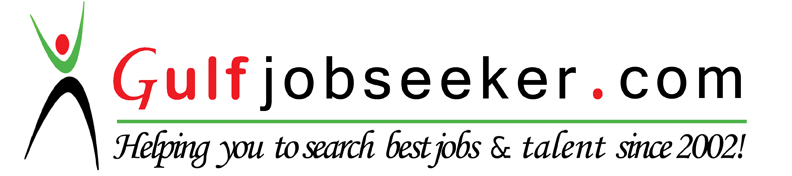 